NANOCZĄSTKI W MEDYCYNIE, KOSMETOLOGII, BIOTECHNOLOGII I OCHRONIE ŚRODOWISKA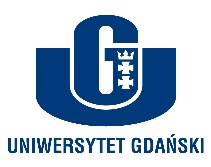 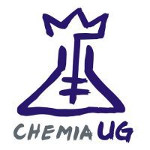 Kierunek studiów: OCHRONA ŚRODOWISKARok akademicki: 2018/2019, I st. IV sem. Wykład: 15 godz., 8:15-10:00 wtorek, sala Odpowiedzialny za wykład: prof. dr hab. inż. Adriana Zaleska-Medynska (G202)Wykładowcy: prof. dr hab. inż. Adriana Zaleska-Medynska (AZM), dr inż. Anna Malankowska (AM); dr inż. Beata Bajorowicz (BB)DataTemat19.02 (AZM)Wprowadzenie do nanotechnologii26.02 (AZM)Klasyfikacja nanomateriałów. Charakterystyka najważniejszych grup nanomateriałów. Właściwości i metody wytwarzania nanocząstek metalicznych5.03 (AZM)Właściwości oraz metody wytwarzania nanomateriałów i nanocząstek węglowych 12.03 (AM)Właściwości fotokatalityczne i metody wytwarzania nanomateriałów i nanocząstek półprzewodnikowych19.03 (AM)Nanocząstki stosowane w ochronie środowiska 26.03 (BB)Nanocząstki stosowane w medycynie i biotechnologii2.04 (BB)Nanocząstki stosowane w kosmetologii 9.04 (BB)ZALICZENIE